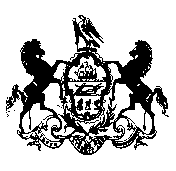 1                    COMMONWEALTH OF PENNSYLVANIA           PENNSYLVANIA PUBLIC UTILITY COMMISSION     400 NORTH STREET 2ND FLOOR, HARRISBURG, PA  17120                                             January 31, 2018	                                                                                                                   IN REPLY PLEASE                                                                                                             REFER TO OUR FILE NUMBERP-2017-2637855; P-2017-2637857;P-2017-2637858; P-2017-2637866TORI L. GIESLER, ESQUIREFIRSTENERGYP.O. BOX 160012800 POTTSVILLE PIKEREADING, PA  19612-6001        Dear Sir/Madam:		We are returning your Proofs of Publication of Metropolitan Edison Company, Pennsylvania Electric Company, Pennsylvania Power Company, and West Penn Power Company to you because it is required for us to have notarized original affidavits with original signatures.  We are requesting that you send us the original notarized affidavits [with original signatures] because copies are unacceptable.  Please the return to the address listed at the top of this letter within 10 days.		Once we receive your Response with your original signatures we will be able to process as needed.  If you do not return within 10 days your filing will be considered unfiled. 	Thank you for your attention to this matter.								Very truly yours,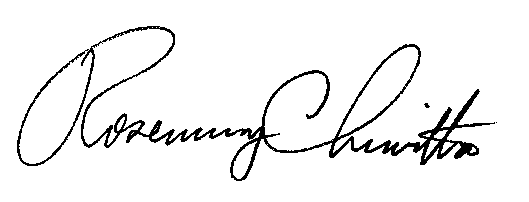 								Rosemary Chiavetta								SecretaryEnclosuresRC:al